ПРОЕКТ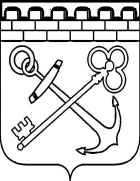 КОМИТЕТ ПО ПЕЧАТИ ЛЕНИНГРАДСКОЙ ОБЛАСТИП Р И К А Зот   «       »              2020  года                                                                                       №О внесении изменений в приказ Комитета по печати Ленинградской области 
от 30 июня 2020 года № 16 «Об утверждении формы договора о предоставлении субсидии из областного бюджета Ленинградской области в целях финансового обеспечения затрат, связанных с производством и распространением продукции в региональном телерадиоэфире федеральных средств 
массовой информации»  В соответствии с постановлением Правительства Ленинградской области 
от 03 ноября 2020 г. № 714 «О внесении изменений в постановление Правительства 
Ленинградской области от 15 июня 2020 года № 402 «Об утверждении порядка предоставления субсидии из областного бюджета Ленинградской области в целях финансового обеспечения затрат, связанных с производством и распространением продукции в региональном телерадиоэфире федеральных средств массовой информации в рамках государственной программы Ленинградской области «Устойчивое общественное развитие в Ленинградской области», и о внесении изменения в постановление Правительства Ленинградской области от 15 апреля 2016 года № 105» П Р И К А З Ы В А Ю:Внести в приложение (Договор о предоставлении субсидии 
из областного бюджета Ленинградской области в целях финансового обеспечения затрат, связанных с производством и распространением продукции 
в региональном телерадиоэфире федеральных средств массовой информации) 
(далее – Договор) к приказу Комитета по печати Ленинградской области от 30 июня 2020 года № 16 «Об утверждении формы договора о предоставлении субсидии 
из областного бюджета Ленинградской области в целях финансового обеспечения затрат, связанных с производством и распространением продукции 
в региональном телерадиоэфире федеральных средств массовой информации» следующие изменения:абзац третий пункта 3.4. Договора изложить в следующей редакции:«– приобретение производственно-технологического оборудования (приборов, устройств) и комплектующих, необходимых для создания программного продукта, включая съемочное, монтажное, графическое, звуковое, осветительное оборудование, каналообразующее оборудование, сетевое оборудование, оборудование для хранения материалов в цифровом формате, для перевода материалов в цифровой формат и комплексы хранения и оцифровки материалов;»;Дополнить раздел 4 «Порядок перечисления субсидии» Договора абзацем следующего содержания:«4.6. В случае заключения Договора в IV квартале текущего года перечисление субсидии осуществляется в размере 100% по платежным реквизитам Получателя субсидии, указанным в разделе 8 настоящего Договора.»;Дополнить раздел 5 «Права и обязанности Сторон» Договора абзацем следующего содержания:«5.3.24. В случае заключения Договора в сроки, указанные в пункте 4.6., Получатель субсидии представляет документы, указанные в пунктах 5.3.4. и 5.3.6. не позднее 15 января года, следующего за отчетным, за весь период действия Договора.»;пункт второй в таблице приложения 3 («Смета расходов 
для обеспечения затрат, связанных с производством и распространением продукции в региональном телерадиоэфире федеральных средств массовой информации») к Договору   изложить в следующей редакции:«Приобретение производственно-технологического оборудования (приборов, устройств) и комплектующих, необходимых для создания программного продукта, включая съемочное, монтажное, графическое, звуковое, осветительное оборудование, каналообразующее оборудование, сетевое оборудование, оборудование для хранения материалов в цифровом формате, для перевода материалов в цифровой формат и комплексы хранения и оцифровки материалов»;пункт второй в таблице приложения 5 («Акт о сумме затрат, произведенных получателем субсидии, осуществляющим производство 
и распространение продукции в региональном телерадиоэфире федеральных средств массовой информации») к Договору  изложить в следующей редакции:«Приобретение производственно-технологического оборудования (приборов, устройств) и комплектующих, необходимых для создания программного продукта, включая съемочное, монтажное, графическое, звуковое, осветительное оборудование, каналообразующее оборудование, сетевое оборудование, оборудование для хранения материалов в цифровом формате, для перевода материалов в цифровой формат и комплексы хранения и оцифровки материалов».Контроль за исполнением настоящего приказа оставляю за собой. Председатель Комитета по печати Ленинградской области                                                                            К.Н. Визирякин 